“My Love is ...” Work Sheet<My Love – Petula Clark>My love is warmer than the warmest sunshine softer than a sighMy love is deeper than the deepest ocean wider than the skyMy love is brighter than the brightest star that shines every nigh aboveThere is nothing in this world that can change my love Write New Lyrics EX) My love is more precious than diamonds. My love is                                than                                         My love is                                                                            My love is                                                                            My love is                                                                            My love is                                                                            My love is                                                                            “Baby And Dog” Situation Cards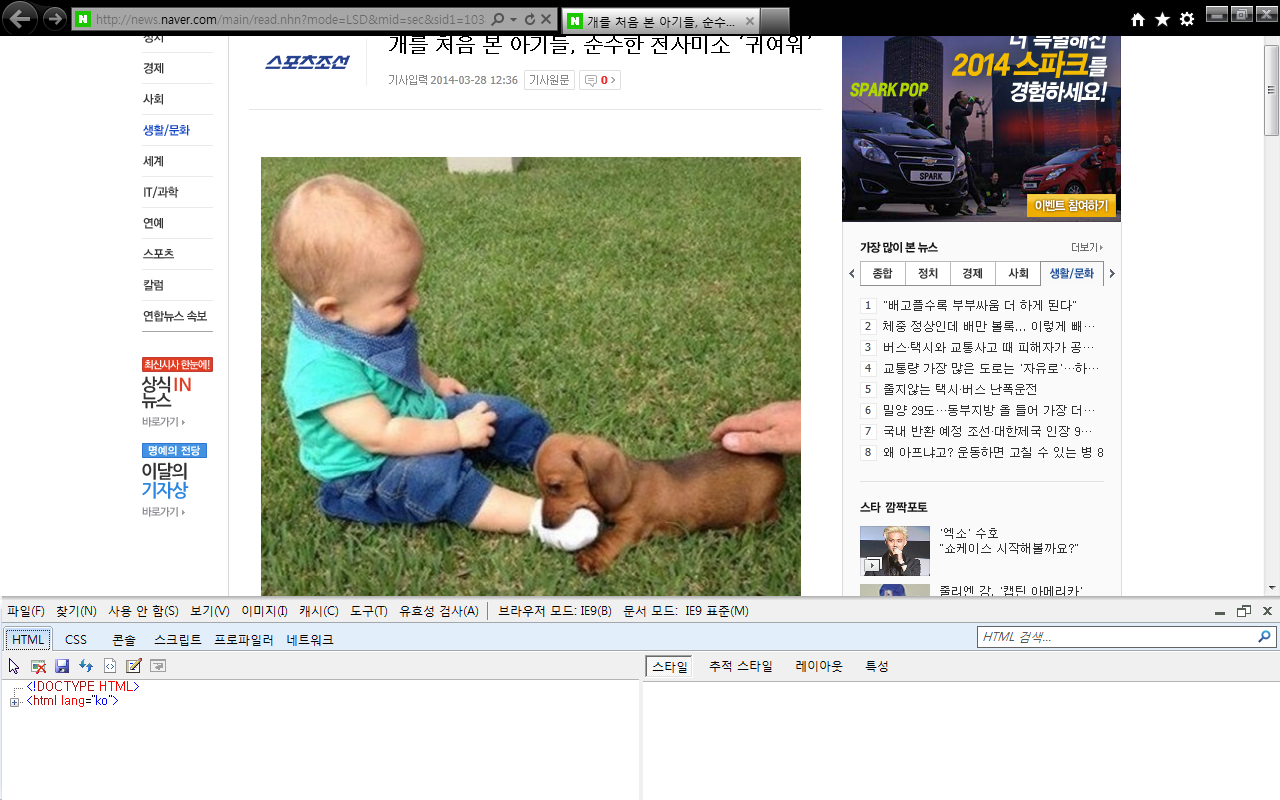 <Let’s make a completed sentence!>A dog is as                             as a baby.cuteA baby is                              than a dog.bigA dog is                               than a baby.strongA baby is                              than a dog.beautiful<Which sentence is correct? Please check (  o  ) or (  x  )>A dog is smarter than clever. (       )A dog is more smart than clever. (        )“Comparative Game” Wall Chart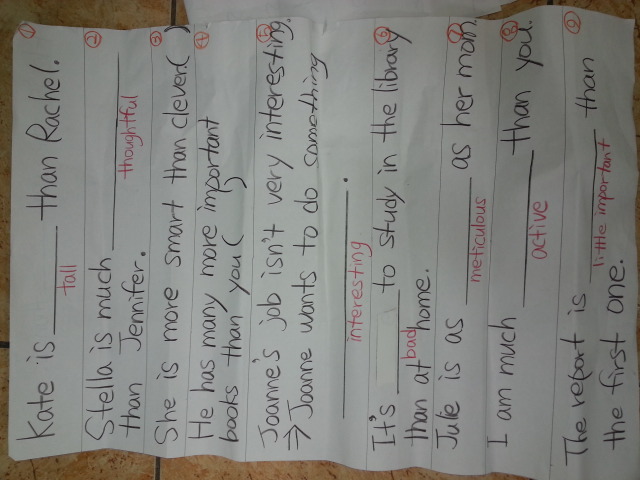 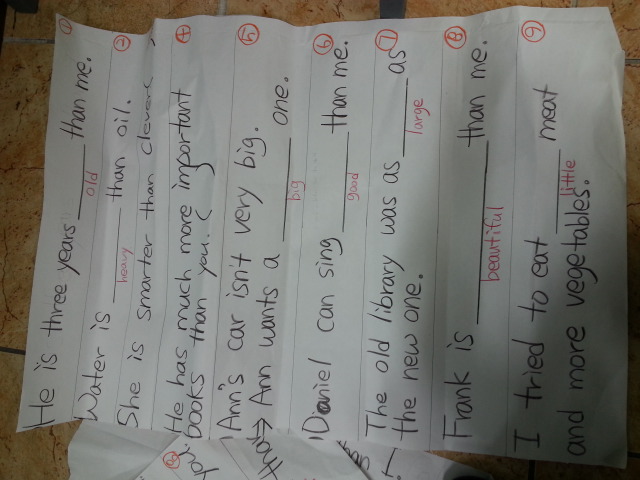 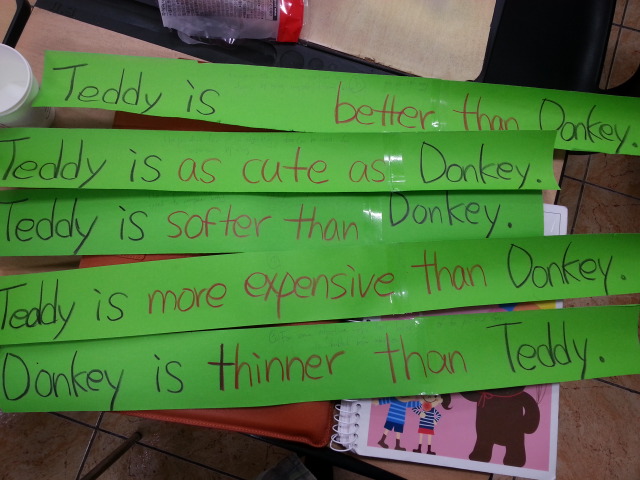 Listening/Speaking      Reading     X Grammar      WritingListening/Speaking      Reading     X Grammar      WritingListening/Speaking      Reading     X Grammar      WritingListening/Speaking      Reading     X Grammar      WritingTopic: Comparative RaceTopic: Comparative RaceTopic: Comparative RaceTopic: Comparative RaceInstructor:RoxanneLevel:IntermediateStudents:8Length:53 MinutesMaterials:- White Board and Markers- Toy Box- Toys Teddy bearDonkey- Sentence Cards  “Teddy is as cute as Donkey.” “Teddy is softer than Donkey.”“Teddy is more expensive than Donkey.”“Donkey is thinner than Teddy.”“Teddy is better than Donkey.”- “Baby And Dog” Situation Cards - Laptop- “My Love” Song - “My Love is..” Work Sheet- “Comparative Game” Wall Chart Materials:- White Board and Markers- Toy Box- Toys Teddy bearDonkey- Sentence Cards  “Teddy is as cute as Donkey.” “Teddy is softer than Donkey.”“Teddy is more expensive than Donkey.”“Donkey is thinner than Teddy.”“Teddy is better than Donkey.”- “Baby And Dog” Situation Cards - Laptop- “My Love” Song - “My Love is..” Work Sheet- “Comparative Game” Wall Chart Materials:- White Board and Markers- Toy Box- Toys Teddy bearDonkey- Sentence Cards  “Teddy is as cute as Donkey.” “Teddy is softer than Donkey.”“Teddy is more expensive than Donkey.”“Donkey is thinner than Teddy.”“Teddy is better than Donkey.”- “Baby And Dog” Situation Cards - Laptop- “My Love” Song - “My Love is..” Work Sheet- “Comparative Game” Wall Chart Materials:- White Board and Markers- Toy Box- Toys Teddy bearDonkey- Sentence Cards  “Teddy is as cute as Donkey.” “Teddy is softer than Donkey.”“Teddy is more expensive than Donkey.”“Donkey is thinner than Teddy.”“Teddy is better than Donkey.”- “Baby And Dog” Situation Cards - Laptop- “My Love” Song - “My Love is..” Work Sheet- “Comparative Game” Wall Chart Aims: (What students will be able to achieve by participating in the activities of the lesson.)- Improve Ss grammar skills about comparative degree by activity.  - Improve listening and speaking ability by listening to T and discussing with Ss.- Discuss each other through the activity.Aims: (What students will be able to achieve by participating in the activities of the lesson.)- Improve Ss grammar skills about comparative degree by activity.  - Improve listening and speaking ability by listening to T and discussing with Ss.- Discuss each other through the activity.Aims: (What students will be able to achieve by participating in the activities of the lesson.)- Improve Ss grammar skills about comparative degree by activity.  - Improve listening and speaking ability by listening to T and discussing with Ss.- Discuss each other through the activity.Aims: (What students will be able to achieve by participating in the activities of the lesson.)- Improve Ss grammar skills about comparative degree by activity.  - Improve listening and speaking ability by listening to T and discussing with Ss.- Discuss each other through the activity.Language Skills: (Lists what language skills students will be using by participating in the activities of the lesson.)- Speaking: Sharing Ss’ opinion, answering T.- Listening: T talk, Ss talk, activity.- Reading: Drilling wall chart.- Writing: Writing sentences about new lyric of my love song.Language Skills: (Lists what language skills students will be using by participating in the activities of the lesson.)- Speaking: Sharing Ss’ opinion, answering T.- Listening: T talk, Ss talk, activity.- Reading: Drilling wall chart.- Writing: Writing sentences about new lyric of my love song.Language Skills: (Lists what language skills students will be using by participating in the activities of the lesson.)- Speaking: Sharing Ss’ opinion, answering T.- Listening: T talk, Ss talk, activity.- Reading: Drilling wall chart.- Writing: Writing sentences about new lyric of my love song.Language Skills: (Lists what language skills students will be using by participating in the activities of the lesson.)- Speaking: Sharing Ss’ opinion, answering T.- Listening: T talk, Ss talk, activity.- Reading: Drilling wall chart.- Writing: Writing sentences about new lyric of my love song.Language Systems: (Lists what language systems students will be using by participating in the activities of the lesson.)- Phonology: Discussion, T talk and Ss talk, drilling.- Function: Writing - Lexis: Comparative degree- Grammar syntax: Subject + (be verb or base verb) + adjective + -r, -er, -ier- Discourse: Group discussion, responding the T, activity.Language Systems: (Lists what language systems students will be using by participating in the activities of the lesson.)- Phonology: Discussion, T talk and Ss talk, drilling.- Function: Writing - Lexis: Comparative degree- Grammar syntax: Subject + (be verb or base verb) + adjective + -r, -er, -ier- Discourse: Group discussion, responding the T, activity.Language Systems: (Lists what language systems students will be using by participating in the activities of the lesson.)- Phonology: Discussion, T talk and Ss talk, drilling.- Function: Writing - Lexis: Comparative degree- Grammar syntax: Subject + (be verb or base verb) + adjective + -r, -er, -ier- Discourse: Group discussion, responding the T, activity.Language Systems: (Lists what language systems students will be using by participating in the activities of the lesson.)- Phonology: Discussion, T talk and Ss talk, drilling.- Function: Writing - Lexis: Comparative degree- Grammar syntax: Subject + (be verb or base verb) + adjective + -r, -er, -ier- Discourse: Group discussion, responding the T, activity.Assumptions: (What students must already be able to do and what concepts must already be mastered before the lesson in order to achieve the aims of the lesson.)- Ss know teacher’s style of teaching.- Ss will be able to use adjectives in comparative degree at the end of the class.- Ss will be able to express their ideas and opinions in English.Assumptions: (What students must already be able to do and what concepts must already be mastered before the lesson in order to achieve the aims of the lesson.)- Ss know teacher’s style of teaching.- Ss will be able to use adjectives in comparative degree at the end of the class.- Ss will be able to express their ideas and opinions in English.Assumptions: (What students must already be able to do and what concepts must already be mastered before the lesson in order to achieve the aims of the lesson.)- Ss know teacher’s style of teaching.- Ss will be able to use adjectives in comparative degree at the end of the class.- Ss will be able to express their ideas and opinions in English.Assumptions: (What students must already be able to do and what concepts must already be mastered before the lesson in order to achieve the aims of the lesson.)- Ss know teacher’s style of teaching.- Ss will be able to use adjectives in comparative degree at the end of the class.- Ss will be able to express their ideas and opinions in English.Anticipated Errors and Solutions: (What things might go wrong in the lesson and what the solution will be)- If Ss may not be able to express. ☞ Solution: T gives them little examples.- If Ss can’t finish the task in time ☞ Solution: Give them extra time to finish the task.- If Ss do their works earlier than planed ☞ Solution: Let them share ideas.Anticipated Errors and Solutions: (What things might go wrong in the lesson and what the solution will be)- If Ss may not be able to express. ☞ Solution: T gives them little examples.- If Ss can’t finish the task in time ☞ Solution: Give them extra time to finish the task.- If Ss do their works earlier than planed ☞ Solution: Let them share ideas.Anticipated Errors and Solutions: (What things might go wrong in the lesson and what the solution will be)- If Ss may not be able to express. ☞ Solution: T gives them little examples.- If Ss can’t finish the task in time ☞ Solution: Give them extra time to finish the task.- If Ss do their works earlier than planed ☞ Solution: Let them share ideas.Anticipated Errors and Solutions: (What things might go wrong in the lesson and what the solution will be)- If Ss may not be able to express. ☞ Solution: T gives them little examples.- If Ss can’t finish the task in time ☞ Solution: Give them extra time to finish the task.- If Ss do their works earlier than planed ☞ Solution: Let them share ideas.References: http://www.youtube.com/watch?v=u9IXHvy9DbEReferences: http://www.youtube.com/watch?v=u9IXHvy9DbEReferences: http://www.youtube.com/watch?v=u9IXHvy9DbEReferences: http://www.youtube.com/watch?v=u9IXHvy9DbELead-In(Warm-Up Part to activate and create interest in the lesson) 10 minutesLead-In(Warm-Up Part to activate and create interest in the lesson) 10 minutesLead-In(Warm-Up Part to activate and create interest in the lesson) 10 minutesLead-In(Warm-Up Part to activate and create interest in the lesson) 10 minutesMaterials:- Toy Box- Toys Teddy bearDonkey - Sentence Cards  “Teddy is as cute as Donkey.” “Teddy is softer than Donkey.”“Teddy is more expensive than Donkey.”“Donkey is thinner than Teddy.”“Teddy is better than Donkey.”Materials:- Toy Box- Toys Teddy bearDonkey - Sentence Cards  “Teddy is as cute as Donkey.” “Teddy is softer than Donkey.”“Teddy is more expensive than Donkey.”“Donkey is thinner than Teddy.”“Teddy is better than Donkey.”Materials:- Toy Box- Toys Teddy bearDonkey - Sentence Cards  “Teddy is as cute as Donkey.” “Teddy is softer than Donkey.”“Teddy is more expensive than Donkey.”“Donkey is thinner than Teddy.”“Teddy is better than Donkey.”Materials:- Toy Box- Toys Teddy bearDonkey - Sentence Cards  “Teddy is as cute as Donkey.” “Teddy is softer than Donkey.”“Teddy is more expensive than Donkey.”“Donkey is thinner than Teddy.”“Teddy is better than Donkey.”TimeSet UpStudent Activity& GoalsTeacher Procedures and Instructions actions1min2min3min3min1minWholeWholeSsWholeWholeSs greet the teacher.Ss listen to teacher.Ss talk their ideas.Ss check the sentence cards and become interested.Ss become interested in theActivity.Greeting. Tell T’s stories related to toys.Elicit the ideas from Ss.T gives sentence cards and information.T decides to choose Teddy Bear.Pre-Activity(Presentation Part Presenting the language structure to be covered in the lesson) 13 minutesPre-Activity(Presentation Part Presenting the language structure to be covered in the lesson) 13 minutesPre-Activity(Presentation Part Presenting the language structure to be covered in the lesson) 13 minutesPre-Activity(Presentation Part Presenting the language structure to be covered in the lesson) 13 minutesMaterials: - White Board And Marker- “Baby And Dog” Situation Cards Materials: - White Board And Marker- “Baby And Dog” Situation Cards Materials: - White Board And Marker- “Baby And Dog” Situation Cards Materials: - White Board And Marker- “Baby And Dog” Situation Cards TimeSet UpStudent Activity& GoalsTeacher Procedures and Instructions3min5min5minWholeWholeWholeSs listen what T says.Ss predict the situation and fill in the blanket.Ss Follow the drilling.	T explains comparative degree.T gives example with the situation cards.T encourages Ss to predict what comparative used.Do drilling with Ss.Subject + (be verb or base verb) + adjective + -erMain Activity(Practice to Production Part Teacher lead practice of the language presented) 20 minutesMain Activity(Practice to Production Part Teacher lead practice of the language presented) 20 minutesMain Activity(Practice to Production Part Teacher lead practice of the language presented) 20 minutesMain Activity(Practice to Production Part Teacher lead practice of the language presented) 20 minutesMaterials:- White Board and Markers- Laptop- “My Love” Song - “Comparative Game” Wall chartMaterials:- White Board and Markers- Laptop- “My Love” Song - “Comparative Game” Wall chartMaterials:- White Board and Markers- Laptop- “My Love” Song - “Comparative Game” Wall chartMaterials:- White Board and Markers- Laptop- “My Love” Song - “Comparative Game” Wall chartTimeSet UpStudent Activity& GoalsTeacher Procedures and Instructions2min3min5min4min5min1minWholeGroupGroupGroupWholeWholeSs listen and get ready for activity.Ss move into 2groups.Ss do activity; fill in the blanket as soon as possible on the wall chart one by one in Ss’ groups.Ss Discuss the correct answer and fill in the blanket again.Ss check the answers.Ss listen to T.T gives instruction to start the activity.T divides Ss into group and hand out the wall chart.T gives information about the wall chart and game.T turns on the music to start.T monitors and gives encouragement.T gives encouragement to change the correct.T gives correct answer.Congratulate and thank Ss; give Ss positive feedback.Post Activity(Wrap-Up Part Close the Lesson on a high note to consolidate language learned)10 minutePost Activity(Wrap-Up Part Close the Lesson on a high note to consolidate language learned)10 minutePost Activity(Wrap-Up Part Close the Lesson on a high note to consolidate language learned)10 minutePost Activity(Wrap-Up Part Close the Lesson on a high note to consolidate language learned)10 minuteMaterials:- White Board and Markers- Laptop- “My Love” Song- “My Love is..” Work SheetMaterials:- White Board and Markers- Laptop- “My Love” Song- “My Love is..” Work SheetMaterials:- White Board and Markers- Laptop- “My Love” Song- “My Love is..” Work SheetMaterials:- White Board and Markers- Laptop- “My Love” Song- “My Love is..” Work SheetTimeSet UpStudent ActivityTeacher Procedures and Instructions2min4min3min1 minWholeGroupWholeWholeSs listen to music “My Love”Ss discuss new lyric and write down.Ss present the new lyric.Ss listen and say bye to T.T turns on the music.T gives example to Ss.T encourages Ss’ presentation.Close by giving Ss feedback about their ideas and improvement and thanking Ss.